Publicado en Barcelona el 14/12/2020 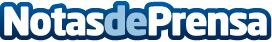 Wind x-treme presenta la WDXMASK PRO: Protegerse de los virus y las bacterias con la clásica braga de cuelloLa WDXMASK PRO es un tubular que incorpora una mascarilla homologada para protegerse de los virus durante las actividades al aire libreDatos de contacto:Noemí Moran932 85 02 88Nota de prensa publicada en: https://www.notasdeprensa.es/wind-x-treme-presenta-la-wdxmask-pro_1 Categorias: Medicina Moda Marketing Otros deportes Consumo http://www.notasdeprensa.es